Расписание экзаменов май 2020 г.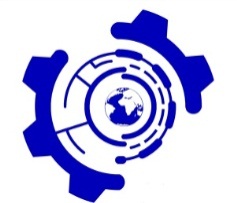 ГАПОУ ПО «Пензенский колледж информационных и промышленных технологий (ИТ-колледж)»Учебный комплекс информационных технологийДатаВремяГруппаНазвание дисциплины/профессионального модуляПреподавательФормат и инструмент проведения02.05.202090017ИТ23Выполнение работ по рабочей профессии «Слесарь - электрик по ремонту электрооборудования»Сизов А.И.Социальная сеть «В контакте», Viber, ответы на вопросы по телефонной связи04.05.202090017ИТ23Типовые технологические процессы обслуживания бытовых машин и приборовСизов А.И.Социальная сеть «В контакте», Viber, ответы на вопросы по телефонной связи08.05.202090017ИТ16кВыполнение работ по рабочей профессии «Оператор электронно-вычислительных и вычислительных машин»Лузгина Е.В.Zoom15.05.202090016ИТ16кСистемы управления базами данныхЛукьянова Г.С.Ответы на вопросы в голосовом канале Discord, videouroki для тестирования18.05.202090016ИТ16кМаркетингСазонова И.П.Социальная сеть «В контакте», голосовые сообщения18.05.202090018ИТ23Основы электроники и схемотехникиНовомлинцев А.С.Zoom, Discord20.05.202090016ИТ16кТехническое обслуживание и ремонт компьютерных систем и комплексовЛузгина Е.В.Zoom22.05.202090018ИТ23МатематикаВоробьева Е.П.Социальная сеть «В контакте» (контрольная работа)25.05.202090017ИТ16кВыполнение работ по одной или нескольким профессиям рабочих, должностям служащихЗуев Д.Г.Лузгина Е.В.Соловей Н.В.Тестирование на портале дистанционного обучения, Zoom26.05.202090018ИТ23Техническая механикаГолованцова Г.С.Zoom28.05.202090016ИТ17кСистемы управления базами данныхЛукьянова Г.С.Ответы на вопросы в голосовом канале Discord, videouroki для тестирования30.05.202090016ИТ17кМаркетингСазонова И.П.Социальная сеть «В контакте», голосовые сообщения